edu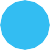 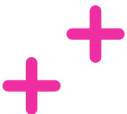 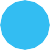 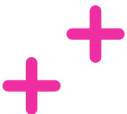       ZA  POKL,..,. ADY ČESKA S ČT EDUZÁPISNÍK Z CESTStředočeský
krajVydejte se s ČT edu za poklady Středočeského kraje. Připravili jsme pro vás prvních deset kešek na zajímavých místech, které stojí za to navštívit. U toho ale nemusí vaše dobrodružství skončit. Najděte si další kešky a zajímavá místa v okolí.Své nálezy si nezapomeňte zaznamenat do tohoto zápisníku a pošlete nám na facebook ČT edu fotky, co jste na svých cestách objevili!Kešky ve Středočeském krajiNaše fotky a příběhy z cest:Název keškyGPS souřadniceDen nálezu keškyKokořínN 50° 26.415' E 014° 34.552'Vyhlídka na KřivoklátN 50° 02.463' E 013° 52.561'KotýzN 49° 54.940' E 014° 03.006'TokN 49° 42.367' E 013° 52.533'BlaníkN 49° 38.535' E 014° 52.456'BarboraN 49° 56.683' E 015° 15.735'Květinové hodinyN 50° 08.701' E 015° 07.202'Hrad KarlštejnN 49° 56.115' E 014° 11.661'Budínský jezN 49° 52.336' E 014° 54.763'Staré HradyN 50° 31.859' E 015° 03.786'